CORRELATIONCorrelation is a statistical technique psychologists use to determine the relationship between two variables.  If a strong correlation is found, we can use one variable to predict the other.  To calculate a correlation just use Excel to line up your data in two columns like this:  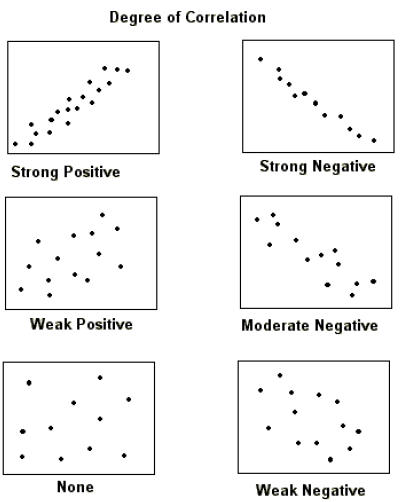 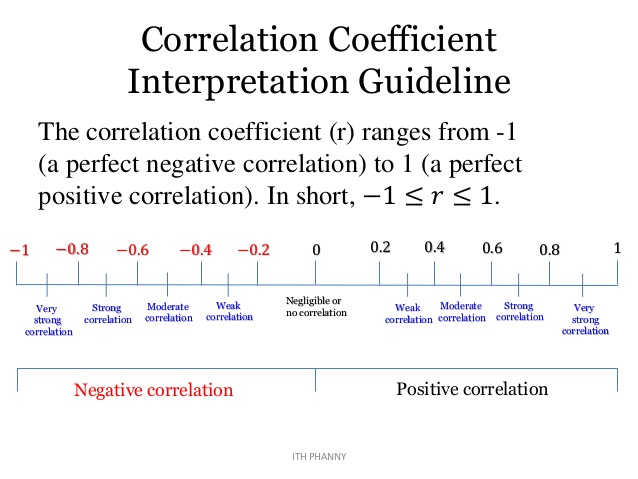 AB1AttendanceGPAThen just pick another cell and type the formula:=correl(A1:A8,B1:B8)The number you get is called a  correlation coefficient and is represented by the letter r.2454.0Then just pick another cell and type the formula:=correl(A1:A8,B1:B8)The number you get is called a  correlation coefficient and is represented by the letter r.3433.8Then just pick another cell and type the formula:=correl(A1:A8,B1:B8)The number you get is called a  correlation coefficient and is represented by the letter r.4343.5Then just pick another cell and type the formula:=correl(A1:A8,B1:B8)The number you get is called a  correlation coefficient and is represented by the letter r.5403.7Then just pick another cell and type the formula:=correl(A1:A8,B1:B8)The number you get is called a  correlation coefficient and is represented by the letter r.6453.87Then just pick another cell and type the formula:=correl(A1:A8,B1:B8)The number you get is called a  correlation coefficient and is represented by the letter r.7443.9Then just pick another cell and type the formula:=correl(A1:A8,B1:B8)The number you get is called a  correlation coefficient and is represented by the letter r.8201.7Then just pick another cell and type the formula:=correl(A1:A8,B1:B8)The number you get is called a  correlation coefficient and is represented by the letter r.